Мастер-класс «Куклы-обереги»Преподаватель колледжа Стенникова Е.В. при содействии  Центра по работе с населением Кировского района провела мастер-класс по изготовлению кукол в филиале городской детской библиотеки. Работник библиотеки Ольга Александровна подготовила и показала ознакомительную презентацию, была организована небольшая выставка кукол.  В мероприятии участвовали и активно помогали освоить ремесло зав. библиотекой колледжа Воронцова Е.В., преподаватель Семёнова О.В., студенты.  Ребята рассказывали о том, на какой специальности они учатся, чем  интересна учеба, приглашали в колледж учиться и одновременно помогали самым маленьким в изготовлении кукол.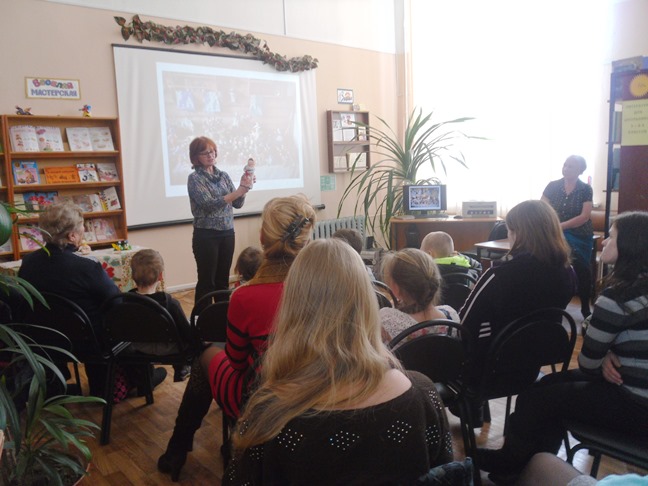 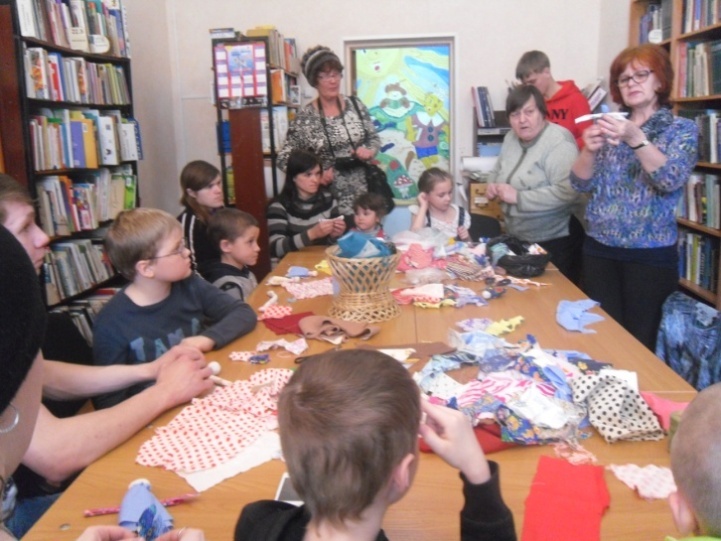 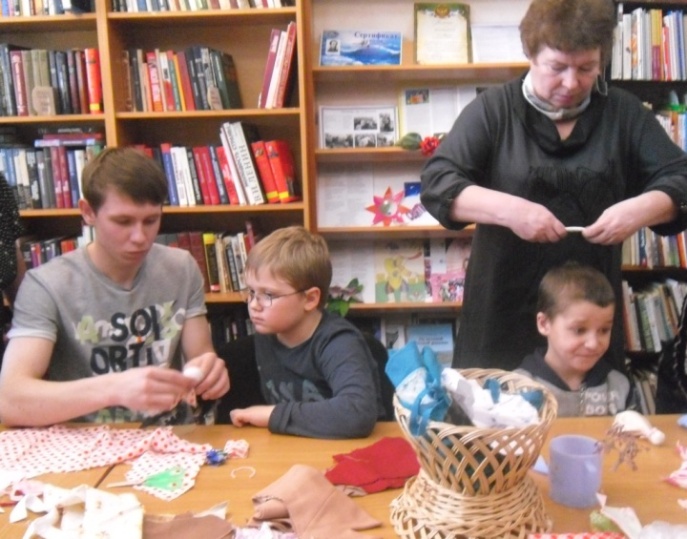 